БЕЛЯЕВСКИЕ ИЗВЕСТИЯМуниципальная газета муниципального образования Беляевское сельское поселение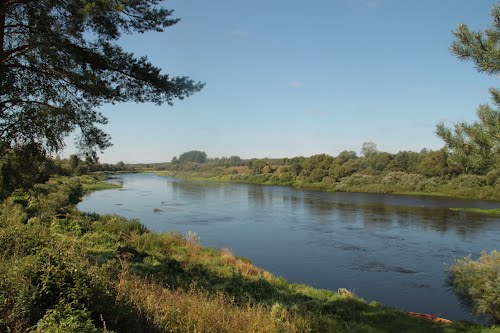 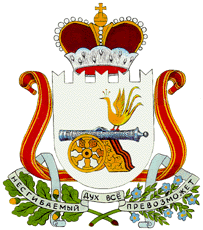   СОВЕТ ДЕПУТАТОВ БЕЛЯЕВСКОГО СЕЛЬСКОГО ПОСЕЛЕНИЯ                                                 РЕШЕНИЕОт  25июля 2017 года                                                      № 15О внесении изменений в Устав муниципального образования Беляевское сельское поселение        В целях приведения Устава муниципального образования Беляевское сельское поселение, утвержденного решением  Совета депутатов Беляевского сельского поселения от 31.10.2005 № 6  (в редакции решений Совета депутатов Беляевского сельского поселения от 25.05.2006  № 16, от 30.03.2007 №11, от 07.04.2008 №16, от 14.07.2009   № 22, от  19.01.2010   № 1, от  28.06.2010    № 29, от 31.01.2011 № 1, от 26.03.2013 № 8, от 30.04.2014 № 17, от 23.06.2015 № 20, от 25.04.2016 № 12), в соответствие с Федеральным законом от 06.10.2003г №131-ФЗ «Об общих принципах организации местного самоуправления в Российской Федерации» (с изменениями и дополнениями), Совет депутатов Беляевского сельского поселенияРЕШИЛ:   1. Внести в Устав муниципального образования Беляевское сельское поселение следующие изменения:1.1 Пункт 21 части 1 статьи 7  признать утратившим силу; 1.2 Часть 1 статьи 7.1 дополнить пунктом 14 следующего содержания:  «14) осуществление мероприятий в сфере профилактики правонарушений, предусмотренных Федеральным законом "Об основах системы профилактики правонарушений в Российской  Федерации".»;1.3 Пункт 1 части 4 статьи 13 изложить в следующей редакции: «1) проект Устава сельского поселения, а также проект решения Совета депутатов о внесении изменений и дополнений в данный Устав, кроме случаев, когда в Устав сельского поселения вносятся изменения в форме точного воспроизведения положений Конституции Российской Федерации, федеральных законов, Устава Смоленской области или областных законов в целях приведения данного Устава в соответствие с этими нормативными правовыми актами;»1.4 Пункт 8 части 3 статьи 22 признать утратившим силу;1.5 В статье 26: - в части 3 слова «с правом решающего голоса» исключить;- абзац 1части 8 дополнить новым абзацем  следующего содержания:«В случае досрочного прекращения полномочий Главы муниципального образования либо применения к нему по решению суда мер процессуального принуждения в виде заключения под стражу или временного отстранения от должности его полномочия временно исполняет заместитель Главы муниципального образования Беляевского сельского поселения.»;- дополнить частью 10 следующего содержания:«10. К полномочиям Главы муниципального образования в сфере муниципально-частного партнерства относится принятие решения о реализации проекта муниципально-частного партнерства, если публичным партнером является сельское поселение либо планируется проведение совместного конкурса с участием сельского поселения (за исключением случая, в котором планируется проведение совместного конкурса с участием Российской Федерации, Смоленской области), а также осуществление иных полномочий, предусмотренных Федеральным законом от 13.07.2015 № 224-ФЗ «О государственно-частном партнерстве, муниципально-частном партнерстве в Российской Федерации и внесении изменений в отдельные законодательные акты Российской Федерации», другими  федеральными законами и нормативными правовыми актами Российской Федерации, нормативными правовыми актами Смоленской области, настоящим Уставом и муниципальными правовыми актами.Глава муниципального образования определяет орган местного самоуправления, уполномоченный на осуществление полномочий, предусмотренных  частью 2 статьи 18 Федерального закона от 13.07.2015 № 224-ФЗ «О государственно-частном партнерстве, муниципально-частном партнерстве в Российской Федерации и внесении изменений в отдельные законодательные акты Российской Федерации»,    Глава муниципального образования направляет в орган исполнительной власти Смоленской области, определенный Администрацией Смоленской области, проект муниципально-частного партнерства для проведения оценки эффективности проекта и определения его сравнительного преимущества в соответствии с частями 2 - 5 статьи 9 Федерального закона от 13.07.2015 № 224-ФЗ «О государственно-частном партнерстве, муниципально-частном партнерстве в Российской Федерации и внесении изменений в отдельные законодательные акты Российской Федерации».»;1.6 В статье 28:В части 7:- дополнить подпунктом 6.1.1 следующего содержания:«6.1.1) осуществление мероприятий по социальной реабилитации граждан, отбывших наказание за преступления террористической и экстремистской направленности»;- пункт 20 признать утратившим силу;- дополнить пунктом 30.17) следующего содержания:«30.17) осуществление мероприятий в сфере профилактики правонарушений, предусмотренных Федеральным законом "Об основах системы профилактики правонарушений в Российской  Федерации";1.7 В части 1.1 статьи 33 слова «с правом решающего голоса» исключить;1.8 В статье 34:- в абзаце 3 части 2 второе предложение изложить в следующей редакции:«Не требуется официальное опубликование (обнародование) порядка учета предложений по проекту муниципального правового акта о внесении изменений и дополнений в Устав сельского поселения, а также порядка участия граждан в его обсуждении в случае, когда в Устав сельского поселения вносятся изменения в форме точного воспроизведения положений Конституции Российской Федерации, федеральных законов, Устава Смоленской области  или областных законов в целях приведения данного Устава в соответствие с этими нормативными правовыми актами.»;- в части 4 слова «с правом решающего голоса» исключить;- дополнить частью 11 следующего содержания:«11. Приведение Устава сельского поселения в соответствие с федеральным законом, областным законом осуществляется в установленный этими законодательными актами срок. В случае, если федеральным законом, областным законом указанный срок не установлен, срок приведения Устава сельского поселения в соответствие с федеральным законом, областным законом определяется с учетом даты вступления в силу соответствующего федерального закона, областного закона, необходимости официального опубликования (обнародования) и обсуждения на публичных слушаниях проекта муниципального правового акта о внесении изменений и дополнений в Устав сельского поселения, учета предложений граждан по нему, периодичности заседаний Совета депутатов, сроков государственной регистрации и официального опубликования (обнародования) такого муниципального правового акта не должен превышать шесть месяцев.».   2. Настоящее решение вступает в силу со дня его официального опубликования в печатном средстве массовой информации органов местного самоуправления Беляевского сельского поселения «Беляевские известия» после государственной регистрации в Управлении Министерства юстиции Российской Федерации по Смоленской области.Глава муниципального образования Беляевское сельское поселениеЛ.М.БелоусоваГазета «Беляевские известия» № 50(87)25июля 2017 года. Тираж 10 экз. Распространяется бесплатно.Учредители:Совет депутатов  Беляевского сельского поселения, Администрация Беляевского сельского поселенияНаш адрес:216299 Смоленская область, Велижский район, д.БеляевоТелефон/ факс 8(48132)2-43-34.Номер подготовили: Белоусова Л.М., Бороздина Н.СНомер подготовили: Белоусова Л.М., Бороздина Н.СНомер подготовили: Белоусова Л.М., Бороздина Н.С